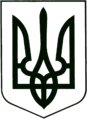 УКРАЇНА
МОГИЛІВ-ПОДІЛЬСЬКА МІСЬКА РАДА
ВІННИЦЬКОЇ ОБЛАСТІ  РІШЕННЯ №831Про затвердження технічних документацій із землеустрою щодо встановлення (відновлення) меж земельних ділянок в натурі (на місцевості) Керуючись ст. 26 Закону України «Про місцеве самоврядування в Україні», керуючись ст.ст. 12, 22, 38, 40, 81, 91, 116, 118, 121, 125, 126, 185, 186 Земельного кодексу України, ст.ст. 55, 56 Закону України «Про землеустрій», п.п.16, 17 розділу X «Перехідні положення» Земельного кодексу України, ст.ст. 3, 5, 11, 13 Закону України «Про порядок виділення в натурі (на місцевості) земельних ділянок власникам земельних часток (паїв)», розглянувши матеріали, надані відділом земельних відносин міської ради, - міська рада ВИРІШИЛА:Затвердити технічну документацію із землеустрою щодо встановлення меж земельних ділянок в натурі (на місцевості) для будівництва та обслуговування житлового будинку, господарських будівель та споруд (присадибна ділянка) Бойка Євгенія Олександровича на земельну ділянку в місті Могилеві-Подільському по вул. Кармелюка Устима, 11а, площею 0,0805 га, кадастровий номер 0510400000:00:003:0521. Передати у власність Бойку Євгенію Олександровичу земельну        ділянку комунальної власності із земель житлової та громадської        забудови площею 0,0805 га, кадастровий номер        0510400000:00:003:0521, в місті Могилеві-Подільському по        вул. Кармелюка Устима, 11а, для будівництва та обслуговування        житлового будинку, господарських будівель та споруд (присадибна        ділянка).Затвердити технічну документацію із землеустрою щодо встановлення меж земельних ділянок в натурі (на місцевості) для будівництва та обслуговування житлового будинку, господарських будівель та споруд (присадибна ділянка), Басюк Катерини Іванівни на земельну ділянку в селі Григорівка по вул. Підлісній, 3, площею 0,2500 га, кадастровий номер 0522681400:05:001:0157. Передати у власність Басюк Катерині Іванівні земельну ділянку           комунальної власності із земель житлової та громадської забудови        площею 0,2500 га, кадастровий номер 0522681400:05:001:0157, в селі        Григорівка по вул. Підлісній, 3, для будівництва та обслуговування        житлового будинку, господарських будівель та споруд (присадибна        ділянка).Затвердити технічну документацію із землеустрою щодо встановлення меж земельних ділянок в натурі (на місцевості) для будівництва та обслуговування житлового будинку, господарських будівель та споруд (присадибна ділянка), Бровко Алли Сергіївни на земельну ділянку в місті Могилеві-Подільському по вул. Михайла Грушевського, 27, площею 0,1000 га, кадастровий номер 0510400000:00:009:0816. Передати у власність Бровко Аллі Сергіївні земельну ділянку        комунальної власності із земель житлової та громадської забудови        площею 0,1000 га, кадастровий номер 0510400000:00:009:0816, в місті        Могилеві-Подільському по вул. Михайла Грушевського, 27, для        будівництва та обслуговування житлового будинку, господарських        будівель та споруд (присадибна ділянка).Затвердити технічну документацію із землеустрою щодо встановлення меж земельних ділянок в натурі (на місцевості) для будівництва та обслуговування житлового будинку, господарських будівель та споруд (присадибна ділянка), Бровко Алли Сергіївни на земельну ділянку в місті Могилеві-Подільському по вул. Дачній, 81, площею 0,1000 га, кадастровий номер 0510400000:00:010:0984. Передати у власність Бровку Богдану Петровичу земельну ділянку        комунальної власності із земель житлової та громадської забудови        площею 0,1000 га, кадастровий номер 0510400000:00:010:0984, в місті        Могилеві-Подільському по вул. Дачній, 81, для будівництва та        обслуговування житлового будинку, господарських будівель та споруд        (присадибна ділянка).Затвердити технічну документацію із землеустрою щодо встановлення меж земельних ділянок в натурі (на місцевості) для будівництва та обслуговування житлового будинку, господарських будівель та споруд (присадибна ділянка), Жиліна Андрія Вікторовича на земельну ділянку в місті Могилеві-Подільському по просп. Незалежності, 215, площею 0,0582 га, кадастровий номер 0510400000:00:010:0994.Передати у власність Жиліну Андрію Вікторовичу земельну ділянку         комунальної власності із земель житлової та громадської забудови         площею 0,0582 га, кадастровий номер 0510400000:00:010:0994, в місті         Могилеві-Подільському по просп. Незалежності, 215, для будівництва         та обслуговування житлового будинку, господарських будівель та         споруд (присадибна ділянка).Затвердити технічну документацію із землеустрою щодо встановлення меж земельних ділянок в натурі (на місцевості) для будівництва та обслуговування житлового будинку, господарських будівель та споруд (присадибна ділянка), Вацака Віталія Володимировича на земельну ділянку в селі Немія по вул. Річковій, 73-А, площею 0,1574 га, кадастровий номер 0522684800:03:002:0609.Передати у власність Вацаку Віталію Володимировичу земельну         ділянку комунальної власності із земель житлової та громадської        забудови площею 0,1574 га, кадастровий номер        0522684800:03:002:0609, в селі Немія по вул. Річковій, 73-А, для        будівництва та обслуговування житлового будинку, господарських        будівель та споруд (присадибна ділянка).Затвердити технічну документацію із землеустрою щодо встановлення меж земельних ділянок в натурі (на місцевості) для будівництва та обслуговування житлового будинку, господарських будівель та споруд (присадибна ділянка), Віннічук Галини Андріївни на земельну ділянку в селі Немія по вул. Новій, 4, площею 0,1964 га, кадастровий номер 0522684800:03:002:0607.Передати у власність Віннічук Галині Андріївні земельну ділянку         комунальної власності із земель житлової та громадської забудови         площею 0,1964 га, кадастровий номер 0522684800:03:002:0607, в         селі Немія по вул. Новій, 4, для будівництва та обслуговування         житлового будинку, господарських будівель та споруд (присадибна         ділянка).8. Затвердити технічну документацію із землеустрою щодо встановлення меж земельних ділянок в натурі (на місцевості) для будівництва та обслуговування житлового будинку, господарських будівель та споруд (присадибна ділянка), Волянського Василя Миколайовича на земельну ділянку в місті Могилеві-Подільському по вул. Острівській, 15, площею 0,0697 га, кадастровий номер 0510400000:00:012:0907. Передати у власність Волянському Василю Миколайовичу земельну        ділянку комунальної власності із земель житлової та громадської        забудови площею 0,0697 га, кадастровий номер        0510400000:00:012:0907, в місті Могилеві-Подільському по        вул. Острівській, 15, для будівництва та обслуговування житлового        будинку, господарських будівель та споруд (присадибна ділянка).Затвердити технічну документацію із землеустрою щодо встановлення меж земельних ділянок в натурі (на місцевості) для будівництва та обслуговування житлового будинку, господарських будівель та споруд (присадибна ділянка), Войтової Валентини Григорівни на земельну ділянку в селі Немія по вул. Озаринецькій, 41, площею 0,0983 га, кадастровий номер 0522684800:03:002:0599. Передати у власність Войтовій Валентині Григорівні земельну ділянку        комунальної власності із земель житлової та громадської забудови        площею 0,0983 га, кадастровий номер 0522684800:03:002:0599, в        селі Немія по вул. Озаринецькій, 41, для будівництва та обслуговування        житлового будинку, господарських будівель та споруд (присадибна        ділянка). Затвердити технічну документацію із землеустрою щодо встановлення   меж земельних ділянок в натурі (на місцевості) для будівництва та  обслуговування житлового будинку, господарських будівель та споруд  (присадибна ділянка), Горлій Віктора Петровича на земельну ділянку в  селі Серебрія по вул. Беделя, 82, площею 0,1777 га, кадастровий номер  0522685700:04:002:0566. Передати у власність Горлій Віктору Петровичу земельну ділянку          комунальної власності із земель житлової та громадської забудови          площею 0,1777 га, кадастровий номер 0522685700:04:002:0566, в селі          Серебрія по вул. Беделя, 82, для будівництва та обслуговування          житлового будинку, господарських будівель та споруд (присадибна          ділянка). Затвердити технічну документацію із землеустрою щодо встановлення  меж земельних ділянок в натурі (на місцевості) для будівництва та   обслуговування житлового будинку, господарських будівель та споруд  (присадибна ділянка), Козянчук Валентини Анатоліївни, Іванової Тетяни  Трохимівни на земельну ділянку в селі Немія по вул. Новій, 5, площею  0,1294 га, кадастровий номер 0522684800:03:002:0604. 11.1. Передати у власність Гранатюк Ларисі Олександрівні земельну           ділянку комунальної власності із земель житлової та громадської           забудови площею 0,1294 га, кадастровий номер           0522684800:03:002:0604, в селі Немія по вул. Новій, 5, для будівництва           та обслуговування житлового будинку, господарських будівель та           споруд (присадибна ділянка). Затвердити технічну документацію із землеустрою щодо встановлення меж  земельних ділянок в натурі (на місцевості) для будівництва та  обслуговування житлового будинку, господарських будівель та споруд  (присадибна ділянка), Григораш Степаниди Василівни на земельну ділянку  в селі Слобода-Шлишковецька по вул. Молодіжній, 17, площею 0,2500 га,  кадастровий номер 0522682600:05:001:0102. Передати у власність Григораш Степаниді Василівні земельну        ділянку комунальної власності із земель житлової та громадської        забудови площею 0,2500 га, кадастровий номер        0522682600:05:001:0102, в селі Слобода-Шлишковецька по        вул. Молодіжній, 17, для будівництва та обслуговування житлового        будинку, господарських будівель та споруд (присадибна ділянка). Затвердити технічну документацію із землеустрою щодо встановлення меж   земельних ділянок в натурі (на місцевості) для будівництва та   обслуговування житлового будинку, господарських будівель та споруд  (присадибна ділянка) Гуйвана Руслана Павловича на земельну ділянку в  місті Могилеві-Подільському по вул. Верхня Карпівська, 55, площею  0,0469 га, кадастровий номер 0510400000:00:006:0309. Передати у власність Гуйвану Руслану Павловичу земельну ділянку          комунальної власності із земель житлової та громадської забудови          площею 0,0469 га, кадастровий номер 0510400000:00:006:0309, в місті          Могилеві-Подільському по вул. Верхня Карпівська, 55, для будівництва          та обслуговування житлового будинку, господарських будівель та          споруд (присадибна ділянка). Затвердити технічну документацію із землеустрою щодо встановлення меж  земельних ділянок в натурі (на місцевості) для будівництва та  обслуговування житлового будинку, господарських будівель та споруд  (присадибна ділянка) Гринько Тамари Степанівни на земельну ділянку в  селі Сказинці по вул. Надрічній, 55, площею 0,2253 га, кадастровий номер  0522682100:05:002:0221.Передати у власність Подвіянюк Вікторії Петрівні земельну ділянку           комунальної власності із земель житлової та громадської забудови           площею 0,2253 га, кадастровий номер 0522682100:05:002:0221, в селі           Сказинці по вул. Надрічній, 55, для будівництва та обслуговування           житлового будинку, господарських будівель та споруд (присадибна           ділянка).15. Затвердити технічну документацію із землеустрою щодо встановлення меж земельних ділянок в натурі (на місцевості) для будівництва та обслуговування житлового будинку, господарських будівель та споруд (присадибна ділянка) Бацалая Федора Семеновича на земельну ділянку в селі Озаринці по       вул. Кривіцького, 17, площею 0,2500 га, кадастровий номер 0522685000:03:004:0105. Передати у власність Данилюк Дарині Іванівні земельну ділянку          комунальної власності із земель житлової та громадської забудови          площею 0,2500 га, кадастровий номер 0522685000:03:004:0105, в селі          Озаринці по вул. Кривіцького, 17, для будівництва та обслуговування          житлового будинку, господарських будівель та споруд (присадибна          ділянка). Затвердити технічну документацію із землеустрою щодо встановлення меж  земельних ділянок в натурі (на місцевості) для будівництва та  обслуговування житлового будинку, господарських будівель та споруд  (присадибна ділянка) Дем’янової Тетяни Іванівни на земельну ділянку в  місті Могилеві-Подільському по вул. Острівській, 295, площею 0,1000 га,  кадастровий номер 0510400000:00:012:0905.       16.1. Передати у власність Дем’янову Віталію Володимировичу земельну           ділянку комунальної власності із земель житлової та громадської           забудови площею 0,1000 га, кадастровий номер           0510400000:00:012:0905, в місті Могилеві-Подільському по           вул. Острівській, 295, для будівництва та обслуговування житлового           будинку, господарських будівель та споруд (присадибна ділянка). Затвердити технічну документацію із землеустрою щодо встановлення меж  земельних ділянок в натурі (на місцевості) для будівництва та  обслуговування житлового будинку, господарських будівель та споруд  (присадибна ділянка) Дорофійчук Наталі Іванівни, Дорофійчука Тимура  Леонідовича на земельну ділянку в селі Серебрія по вул. Наддністрянській, 8,   площею 0,1430 га, кадастровий номер 0522685700:04:002:0818. Передати у спільну сумісну власність Дорофійчук Наталі Іванівні,          Дорофійчуку Тимуру Леонідовичу земельну ділянку комунальної          власності із земель житлової та громадської забудови площею          0,1430 га, кадастровий номер 0522685700:04:002:0818, в селі Серебрія          по вул. Наддністрянській, 8, для будівництва та обслуговування          житлового будинку, господарських будівель та споруд (присадибна          ділянка). Затвердити технічну документацію із землеустрою щодо встановлення меж  земельних ділянок в натурі (на місцевості) для будівництва та  обслуговування житлового будинку, господарських будівель та споруд  (присадибна ділянка) Думанської Лідії Григорівни на земельну ділянку в  місті Могилеві-Подільському по вул. Петлюри Симона, 15, площею 0,0772 га, кадастровий номер 0510400000:00:005:0380. Передати у власність Думанській Лідії Григорівні земельну ділянку           комунальної власності із земель житлової та громадської забудови          площею 0,0772 га, кадастровий номер 0510400000:00:005:0380, в місті          Могилеві-Подільському по вул. Петлюри Симона, 15, для будівництва          та обслуговування житлового будинку, господарських будівель та          споруд (присадибна ділянка).  Затвердити технічну документацію із землеустрою щодо встановлення меж   земельних ділянок в натурі (на місцевості) для будівництва та  обслуговування житлового будинку, господарських будівель та споруд  (присадибна ділянка) Захарчук Ольги Василівни, Захарчук Тетяни  Федорівни на земельну ділянку в місті Могилеві-Подільському по  вул. Верхній Вокзальній, 152, площею 0,0814 га, кадастровий номер  0510400000:00:001:0627.Передати у спільну сумісну власність Захарчук Ользі Василівні,           Захарчук Тетяні Федорівні земельну ділянку комунальної власності із           земель житлової та громадської забудови площею 0,0814 га,           кадастровий номер 0510400000:00:001:0627, в місті Могилеві-          Подільському по вул. Верхній Вокзальній, 152, для будівництва та           обслуговування житлового будинку, господарських будівель та           споруд (присадибна ділянка). Затвердити технічну документацію із землеустрою щодо встановлення меж   земельних ділянок в натурі (на місцевості) для будівництва та  обслуговування житлового будинку, господарських будівель та споруд  (присадибна ділянка) Іванашка Руслана Миколайовича на земельну ділянку  в селі Садківці по вул. Нікітіна, 25, площею 0,2500 га, кадастровий номер  0522686800:03:003:0190.Передати у власність Іванашку Дмитру Руслановичу земельну ділянку комунальної власності із земель житлової та громадської забудови площею 0,2500 га, кадастровий номер 0522686800:03:003:0190, в селі Садківці по вул. Нікітіна, 25, для будівництва та обслуговування житлового будинку, господарських будівель та споруд (присадибна ділянка).Затвердити технічну документацію із землеустрою щодо встановлення меж земельних ділянок в натурі (на місцевості) для будівництва та обслуговування житлового будинку, господарських будівель та споруд (присадибна ділянка) Ільніцької Світлани Василівни на земельну ділянку в селі Серебрія по вул. Наддністрянській, 87, площею 0,2237 га, кадастровий номер 0522685700:04:002:0819. Передати у власність Ільніцькій Світлані Василівні земельну ділянку          комунальної власності із земель житлової та громадської забудови          площею 0,2237 га, кадастровий номер 0522685700:04:002:0819, в селі          Серебрія по вул. Наддністрянській, 87, для будівництва та          обслуговування житлового будинку, господарських будівель та споруд          (присадибна ділянка). Затвердити технічну документацію із землеустрою щодо встановлення меж  земельних ділянок в натурі (на місцевості) для будівництва та  обслуговування житлового будинку, господарських будівель та споруд  (присадибна ділянка) Ісманової Ірини Анатоліївни, Нікульчої Галини  Василівни на земельну ділянку в місті Могилеві-Подільському по  вул. Дністровській, 29, площею 0,0600 га, кадастровий номер  0510400000:00:011:0712. Передати у спільну сумісну власність Ісмановій Ірині Анатоліївні,          Нікульчій Галині Василівні земельну ділянку комунальної власності із          земель житлової та громадської забудови площею 0,0600 га,          кадастровий номер 0510400000:00:011:0712, в місті Могилеві -         Подільському по вул. Дністровській, 29, для будівництва та          обслуговування житлового будинку, господарських будівель та споруд          (присадибна ділянка). Затвердити технічну документацію із землеустрою щодо встановлення меж  земельних ділянок в натурі (на місцевості) для будівництва та  обслуговування житлового будинку, господарських будівель та споруд  (присадибна ділянка) Дорож Валентини Захарівни на земельну ділянку в селі  Серебрія по пров. 8 Березня, 5, площею 0,2500 га, кадастровий номер  0522685700:04:001:0878.Передати у власність Іщуку Денису Павловичу земельну ділянку             комунальної власності із земель житлової та громадської забудови            площею 0,2500 га, кадастровий номер 0522685700:04:001:0878, в селі            Серебрія по пров. 8 Березня, 5, для будівництва та обслуговування            житлового будинку, господарських будівель та споруд (присадибна           ділянка). 24. Затвердити технічну документацію із землеустрою щодо встановлення меж         земельних ділянок в натурі (на місцевості) для будівництва та        обслуговування житлового будинку, господарських будівель та споруд        (присадибна ділянка) Кавун Світлани Трохимівни на земельну ділянку в        місті Могилеві-Подільському по просп. Незалежності, 87, площею 0,0660 га,          кадастровий номер 0510400000:00:010:0990. Передати у власність Кавун Світлані Трохимівні земельну ділянку           комунальної власності із земель житлової та громадської забудови          площею 0,0660 га, кадастровий номер 0510400000:00:010:0990, в місті          Могилеві-Подільському по просп. Незалежності, 87, для будівництва          та обслуговування житлового будинку, господарських будівель та          споруд (присадибна ділянка). Затвердити технічну документацію із землеустрою щодо встановлення меж  земельних ділянок в натурі (на місцевості) для будівництва та  обслуговування житлового будинку, господарських будівель та споруд  (присадибна ділянка) Канчуги Людмили Степанівни, Канчуги Марії  Андріївни на земельну ділянку в місті Могилеві-Подільському по тупику  Озаринецькому 1, 2, площею 0,0508 га, кадастровий номер  0510400000:00:006:0311.Передати у власність Канчузі Людмилі Степанівні земельну ділянку      комунальної власності із земель житлової та громадської забудови       площею 0,0508 га, кадастровий номер 0510400000:00:006:0311, в місті      Могилеві-Подільському по тупику Озаринецькому 1, 2, для будівництва      та обслуговування житлового будинку, господарських будівель та      споруд (присадибна ділянка). Затвердити технічну документацію із землеустрою щодо встановлення меж  земельних ділянок в натурі (на місцевості) для будівництва та  обслуговування житлового будинку, господарських будівель та споруд  (присадибна ділянка) Косач Оксани Леонідівни на земельну ділянку в місті  Могилеві-Подільському по вул. Завойського Євгена, 9, площею 0,0392 га,  кадастровий номер 0510400000:00:001:0622.Передати у власність Косач Оксані Леонідівні земельну ділянку           комунальної власності із земель житлової та громадської забудови           площею 0,0392 га, кадастровий номер 0510400000:00:001:0622, в місті           Могилеві-Подільському по вул. Завойського Євгена, 9, для будівництва           та обслуговування житлового будинку, господарських будівель та           споруд (присадибна ділянка). Затвердити технічну документацію із землеустрою щодо встановлення меж  земельних ділянок в натурі (на місцевості) для будівництва та  обслуговування житлового будинку, господарських будівель та споруд  (присадибна ділянка) Криворуки Михайла Вадимовича на земельну ділянку  в селі Садківці по вул. Болденюка, 146, площею 0,2500 га, кадастровий  номер 0522686800:03:001:0089. Передати у власність Криворуці Михайлу Вадимовичу земельну           ділянку комунальної власності із земель житлової та громадської          забудови площею 0,2500 га, кадастровий номер          0522686800:03:001:0089, в селі Садківці по вул. Болденюка, 146, для          будівництва та обслуговування житлового будинку, господарських          будівель та споруд (присадибна ділянка). Затвердити технічну документацію із землеустрою щодо встановлення меж   земельних ділянок в натурі (на місцевості) для будівництва та   обслуговування житлового будинку, господарських будівель та споруд  (присадибна ділянка) Крижановської Людмили Анатоліївни на земельну  ділянку в місті Могилеві-Подільському по вул. Грушевського, 11, площею  0,0709 га, кадастровий номер 0510400000:00:009:0818. Передати у власність Крижановській Людмилі Анатоліївні земельну          ділянку комунальної власності із земель житлової та громадської          забудови площею 0,0709 га, кадастровий номер          0510400000:00:009:0818, в місті Могилеві-Подільському по          вул. Грушевського, 11, для будівництва та обслуговування житлового          будинку, господарських будівель та споруд (присадибна ділянка). Затвердити технічну документацію із землеустрою щодо встановлення меж   земельних ділянок в натурі (на місцевості) для будівництва та  обслуговування житлового будинку, господарських будівель та споруд  (присадибна ділянка) Кучерука Григорія Миколайовича на земельну ділянку  в місті Могилеві-Подільському по вул. Марії Руденко, 87, площею 0,0777 га,  кадастровий номер 0510400000:00:005:0356. Передати у власність Кучеруку Григорію Миколайовичу земельну          ділянку комунальної власності із земель житлової та громадської          забудови площею 0,0777 га, кадастровий номер 0510400000:00:005:0356          в місті Могилеві-Подільському по вул. Марії Руденко, 87, для          будівництва та обслуговування житлового будинку, господарських          будівель та споруд (присадибна ділянка). Затвердити технічну документацію із землеустрою щодо встановлення меж   земельних ділянок в натурі (на місцевості) для будівництва та  обслуговування житлового будинку, господарських будівель та споруд  (присадибна ділянка) Левандовського Олександра Сергійовича на земельну  ділянку в селі Григорівка по вул. Гірській, 45, площею 0,2500 га,  кадастровий номер 0522681400:05:001:0156. Передати у власність Левандовському Олександру Сергійовичу         земельну ділянку комунальної власності із земель житлової та         громадської забудови площею 0,2500 га, кадастровий номер         0522681400:05:001:0156 в селі Григорівка по вул. Гірській, 45, для         будівництва та обслуговування житлового будинку, господарських         будівель та споруд (присадибна ділянка). Затвердити технічну документацію із землеустрою щодо встановлення меж   земельних ділянок в натурі (на місцевості) для будівництва та  обслуговування житлового будинку, господарських будівель та споруд  (присадибна ділянка) Леондар Марії Василівни на земельну ділянку в місті  Могилеві-Подільському по вул. Полтавській, 105, площею 0,0969 га,  кадастровий номер 0510400000:00:002:0482.       31.1. Передати у власність Леондар Марії Василівні земельну ділянку                 комунальної власності із земель житлової та громадської забудови                 площею 0,0969 га, кадастровий номер 0510400000:00:002:0482 в місті                 Могилеві-Подільському по вул. Полтавській, 105, для будівництва та                 обслуговування житлового будинку, господарських будівель та споруд                 (присадибна ділянка). Затвердити технічну документацію із землеустрою щодо встановлення меж   земельних ділянок в натурі (на місцевості) для будівництва та  обслуговування житлового будинку, господарських будівель та споруд  (присадибна ділянка) Лупяк Ольги Олексіївни на земельну ділянку в місті  Могилеві-Подільському по вул. Грушевського Михайла, 105, площею  0,0704 га, кадастровий номер 0510400000:00:010:0989. Передати у власність Лупяк Ользі Олексіївні земельну ділянку           комунальної власності із земель житлової та громадської забудови           площею 0,0704 га, кадастровий номер 0510400000:00:010:0989, в місті         Могилеві-Подільському по вул. Грушевського Михайла, 105, для         будівництва та обслуговування житлового будинку, господарських         будівель та споруд (присадибна ділянка). Затвердити технічну документацію із землеустрою щодо встановлення меж  земельних ділянок в натурі (на місцевості) для будівництва та  обслуговування житлового будинку, господарських будівель та споруд  (присадибна ділянка) Людвик Марії Карпівни на земельну ділянку в селі  Садківці по вул. Болденюка, 138, площею 0,2500 га, кадастровий номер  0522686800:03:001:0088.Передати у власність Людвику Миколі Вікторовичу земельну ділянку         комунальної власності із земель житлової та громадської забудови         площею 0,2500 га, кадастровий номер 0522686800:03:001:0088, в селі         Садківці по вул. Болденюка, 138, для будівництва та обслуговування         житлового будинку, господарських будівель та споруд (присадибна           ділянка). Затвердити технічну документацію із землеустрою щодо встановлення меж   земельних ділянок в натурі (на місцевості) для будівництва та  обслуговування житлового будинку, господарських будівель та споруд  (присадибна ділянка) Маланчука Григорія Єфремовича на земельну ділянку  в селі Озаринці по вул. Ріплянській, 7, площею 0,1185 га, кадастровий номер  0522685000:03:004:0111. Передати у власність Маланчуку Григорію Єфремовичу земельну   ділянку комунальної власності із земель житлової та громадської  забудови площею 0,1185 га, кадастровий номер  0522685000:03:004:0111 в селі Озаринці по вул. Ріплянській, 7, для  будівництва та обслуговування житлового будинку, господарських                будівель та споруд (присадибна ділянка). Затвердити технічну документацію із землеустрою щодо встановлення меж  земельних ділянок в натурі (на місцевості) для будівництва та  обслуговування житлового будинку, господарських будівель та споруд  (присадибна ділянка) Малахова Вадима Васильовича, Ревко Ігоря  Станіславовича на земельну ділянку в місті Могилеві-Подільському по  вул. Фізкультурній, 52, площею 0,0950 га, кадастровий номер  0510400000:00:010:0992.Передати у власність Вегері Анастасії Олександрівні земельну ділянку           комунальної власності із земель житлової та громадської забудови          площею 0,0950 га, кадастровий номер 0510400000:00:010:0992 в місті          Могилеві-Подільському по вул. Фізкультурній, 52, для будівництва та          обслуговування житлового будинку, господарських будівель та споруд            (присадибна ділянка). Затвердити технічну документацію із землеустрою щодо встановлення меж   земельних ділянок в натурі (на місцевості) для будівництва та  обслуговування житлового будинку, господарських будівель та споруд  (присадибна ділянка) Михайлової Валентини Іванівни на земельну ділянку в  селі Немія по вул. Озаринецькій, 43, площею 0,0445 га, кадастровий номер  0522684800:03:002:0600. Передати у власність Михайловій Валентині Іванівні земельну ділянку          комунальної власності із земель житлової та громадської забудови          площею 0,0445 га, кадастровий номер 0522684800:03:002:0600, в селі          Немія по вул. Озаринецькій, 43, для будівництва та обслуговування          житлового будинку, господарських будівель та споруд (присадибна          ділянка). Затвердити технічну документацію із землеустрою щодо встановлення меж   земельних ділянок в натурі (на місцевості) для будівництва та   обслуговування житлового будинку, господарських будівель та споруд  (присадибна ділянка) Михайлової Марії Михайлівни, Колісніченко Антоніни  Анатоліївни на земельну ділянку в селі Немія по вул. Новій, 1, площею  0,0547 га, кадастровий номер 0522684800:03:002:0610.  Передати у спільну сумісну власність Михайловій Марії Михайлівні,         Колісніченко Антоніні Анатоліївні земельну ділянку комунальної         власності із земель житлової та громадської забудови площею 0,0547         га, кадастровий номер 0522684800:03:002:0610, в селі Немія по         вул. Новій, 1, для будівництва та обслуговування житлового будинку,         господарських будівель та споруд (присадибна ділянка). Затвердити технічну документацію із землеустрою щодо встановлення меж  земельних ділянок в натурі (на місцевості) для будівництва та  обслуговування житлового будинку, господарських будівель та споруд  (присадибна ділянка) Нікітіної Ольги Борисівни на земельну ділянку в місті  Могилеві-Подільському по вул. Грушевського Михайла, 109, площею 0,0350  га, кадастровий номер 0510400000:00:010:0988. Передати у власність Нікітіній Ользі Борисівні земельну ділянку          комунальної власності із земель житлової та громадської забудови          площею 0,0350 га, кадастровий номер 0510400000:00:010:0988, в місті          Могилеві-Подільському по вул. Грушевського Михайла, 109, для          будівництва та обслуговування житлового будинку, господарських          будівель та споруд (присадибна ділянка). Затвердити технічну документацію із землеустрою щодо встановлення меж  земельних ділянок в натурі (на місцевості) для будівництва та  обслуговування житлового будинку, господарських будівель та споруд  (присадибна ділянка) Николайчук Галини Микитівни на земельну ділянку в  селі Грушка по вул. Щастя, 5, площею 0,2500 га, кадастровий номер  0522682600:06:002:0128. Передати у власність Николайчук Галині Микитівні земельну ділянку          комунальної власності із земель житлової та громадської забудови          площею 0,2500 га, кадастровий номер 0522682600:06:002:0128, в селі          Грушка по вул. Щастя, 5, для будівництва та обслуговування житлового          будинку, господарських будівель та споруд (присадибна ділянка).  Затвердити технічну документацію із землеустрою щодо встановлення меж  земельних ділянок в натурі (на місцевості) для будівництва та  обслуговування житлового будинку, господарських будівель та споруд  (присадибна ділянка) Павловського Петра Івановича на земельну ділянку в  селі Садківці по вул. Шкільній, 16, площею 0,2500 га, кадастровий номер  0522686800:03:003:0188. Передати у власність Павловському Петру Івановичу земельну ділянку          із земель житлової та громадської забудови площею 0,2500 га          кадастровий номер 0522686800:03:003:0188, в селі Садківці по          вул. Шкільній, 16, для будівництва та обслуговування житлового          будинку, господарських будівель та споруд (присадибна ділянка). Затвердити технічну документацію із землеустрою щодо встановлення меж  земельних ділянок в натурі (на місцевості) для будівництва та  обслуговування житлового будинку, господарських будівель та споруд  (присадибна ділянка) Пустової Тетяни Михайлівни на земельну ділянку в  селі Слобода-Шлишковецька по вул. Квітневій, 18, площею 0,2471 га,  кадастровий номер 0522682600:05:002:0142. Передати у власність Пустовій Тетяні Михайлівні земельну ділянку із          земель житлової та громадської забудови площею 0,2471 га,          кадастровий номер 0522682600:05:002:0142, в селі Слобода-         Шлишковецька по вул. Квітневій, 18, для будівництва та          обслуговування житлового будинку, господарських будівель та споруд          (присадибна ділянка). Затвердити технічну документацію із землеустрою щодо встановлення меж   земельних ділянок в натурі (на місцевості) для будівництва та  обслуговування житлового будинку, господарських будівель та споруд  (присадибна ділянка) Пустового Анатолія Петровича на земельну ділянку в  селі Слобода-Шлишковецька по вул. Квітневій, 16, площею 0,2500 га,  кадастровий номер 0522682600:05:002:0143.Передати у власність Пустовому Анатолію Петровичу земельну           ділянку із земель житлової та громадської забудови площею 0,2500 га,             кадастровий номер 0522682600:05:002:0143, в селі Слобода-            Шлишковецька по вул. Квітневій, 16, для будівництва та             обслуговування житлового будинку, господарських будівель та споруд             (присадибна ділянка). Затвердити технічну документацію із землеустрою щодо встановлення меж  земельних ділянок в натурі (на місцевості) для будівництва та  обслуговування житлового будинку, господарських будівель та споруд  (присадибна ділянка) Скакуна Василя Васильовича на земельну ділянку в  місті Могилеві-Подільському по вул. І. Гонти, 21, площею 0,1000 га,  кадастровий номер 0510400000:00:001:0625.43.1. Передати у власність Скакуну Василю Васильовичу земельну ділянку            із земель житлової та громадської забудови площею 0,1000 га,             кадастровий номер 0510400000:00:001:0625, в місті Могилеві-            Подільському по вул. І. Гонти, 21, для будівництва та обслуговування             житлового будинку, господарських будівель та споруд (присадибна             ділянка). Затвердити технічну документацію із землеустрою щодо встановлення меж  земельних ділянок в натурі (на місцевості) для будівництва та   обслуговування житлового будинку, господарських будівель та споруд  (присадибна ділянка) Скрипнік Альони Володимирівни, Криницької Юлії  Володимирівни на земельну ділянку в селі Бронниця по вул. Головній, 127,  площею 0,2500 га, кадастровий номер 0522681400:04:002:0378. Передати у власність Скрипнік Альоні Володимирівні земельну          ділянку із земель житлової та громадської забудови площею 0,2500 га,          кадастровий номер 0522681400:04:002:0378, в селі Бронниця по          вул. Головній, 127, для будівництва та обслуговування житлового           будинку, господарських будівель та споруд (присадибна ділянка).         45. Затвердити технічну документацію із землеустрою щодо встановлення меж  земельних ділянок в натурі (на місцевості) для будівництва та  обслуговування житлового будинку, господарських будівель та споруд (присадибна ділянка) Слівінського Дмитра Михайловича на земельну  ділянку в селі Немія по вул. Річковій, 48, площею 0,1931 га, кадастровий  номер 0522684800:03:002:0601. Передати у власність Слівінському Дмитру Михайловичу земельну          ділянку із земель житлової та громадської забудови площею 0,1931 га,          кадастровий номер 0522684800:03:002:0601, в селі Немія по          вул. Річковій, 48, для будівництва та обслуговування житлового будинку,          господарських будівель та споруд (присадибна ділянка).46.  Затвердити технічну документацію із землеустрою щодо встановлення меж  земельних ділянок в натурі (на місцевості) для будівництва та  обслуговування житлового будинку, господарських будівель та споруд  (присадибна ділянка) Татаровського Юрія Борисовича на земельну ділянку в  місті Могилеві-Подільському по вул. Острівській, 143, площею 0,1000 га,  кадастровий номер 0510400000:00:012:0890. Передати у власність Татаровській Ніні Григорівні земельну ділянку із      земель житлової та громадської забудови площею 0,1000 га,      кадастровий номер 0510400000:00:012:0890, в місті Могилеві-     Подільському по вул. Острівській, 143, для будівництва та      обслуговування житлового будинку, господарських будівель та споруд      (присадибна ділянка).47.  Затвердити технічну документацію із землеустрою щодо встановлення меж  земельних ділянок в натурі (на місцевості) для будівництва та  обслуговування житлового будинку, господарських будівель та споруд  (присадибна ділянка) Тодосійчук Ніни Сергіївни на земельну ділянку в селі  Петрівка по вул. Польовій, 1, площею 0,2500 га, кадастровий номер  0522685300:05:000:0188.Передати у власність Тодосійчук Ніні Сергіївні земельну ділянку із     земель житлової та громадської забудови площею 0,2500 га, кадастровий     номер 0522685300:05:000:0188 в селі Петрівка по вул. Польовій, 1, для     будівництва та обслуговування житлового будинку, господарських     будівель та споруд (присадибна ділянка).48.  Затвердити технічну документацію із землеустрою щодо встановлення меж  земельних ділянок в натурі (на місцевості) для будівництва та обслуговування  житлового будинку, господарських будівель та споруд (присадибна ділянка)  Тихолаза Сергія Івановича на земельну ділянку в селі Озаринці по  вул. Українській, 22, площею 0,2500 га, кадастровий номер  0522685000:03:001:0137.Передати у власність Тихолазу Сергію Івановичу земельну ділянку із      земель житлової та громадської забудови площею 0,2500 га, кадастровий     номер 0522685000:03:001:0137 в селі Озаринці по вул. Українській, 22,     для будівництва та обслуговування житлового будинку, господарських     будівель та споруд (присадибна ділянка).49. Затвердити технічну документацію із землеустрою щодо встановлення меж  земельних ділянок в натурі (на місцевості) для будівництва та обслуговування  житлового будинку, господарських будівель та споруд (присадибна ділянка)  Тихолаз Марії Василівни на земельну ділянку в селі Озаринці по  вул. Українській, 20, площею 0,2360 га, кадастровий номер  0522685000:03:001:0138.Передати у власність Тихолаз Марії Василівні земельну ділянку із     земель житлової та громадської забудови площею 0,2360 га, кадастровий     номер 0522685000:03:001:0138, в селі Озаринці по вул. Українській, 20,     для будівництва та обслуговування житлового будинку, господарських     будівель та споруд (присадибна ділянка).50.  Затвердити технічну документацію із землеустрою щодо встановлення меж  земельних ділянок в натурі (на місцевості) для будівництва та обслуговування  житлового будинку, господарських будівель та споруд (присадибна ділянка)  Радовця Сергія Ілларіоновича на земельну ділянку в селі Садківці по  вул. Нікітіна, 43, площею 0,2500 га, кадастровий номер 0522686800:03:003:0187.Передати у власність Чвалівському Володимиру Олександровичу     земельну ділянку із земель житлової та громадської забудови площею     0,2500 га, кадастровий номер 0522686800:03:003:0187, в селі Садківці по     вул. Нікітіна, 43, для будівництва та обслуговування житлового     будинку, господарських будівель та споруд (присадибна ділянка).51.  Затвердити технічну документацію із землеустрою щодо встановлення меж  земельних ділянок в натурі (на місцевості) для будівництва та обслуговування  житлового будинку, господарських будівель та споруд (присадибна ділянка)  Франкова Юрія Михайловича, Овсяннікової Світлани Борисівни на земельну  ділянку в місті Могилів-Подільський по вул. Коцюбинського, 16, площею  0,0843 га, кадастровий номер 0510400000:00:009:0821.Передати у спільну сумісну власність Франкову Юрію Михайловичу,     Овсянніковій Світлані Борисівні земельну ділянку із земель житлової та     громадської забудови площею 0,0843 га, кадастровий номер     0510400000:00:009:0821, в місті Могилеві-Подільськиому по     вул. Коцюбинського, 16, для будівництва та обслуговування житлового     будинку, господарських будівель та споруд (присадибна ділянка).52.  Затвердити технічну документацію із землеустрою щодо встановлення меж   земельних ділянок в натурі (на місцевості) для будівництва та обслуговування  житлового будинку, господарських будівель та споруд (присадибна ділянка)  Цвик Ганни Мефодіївни на земельну ділянку в селі Садки по вул. Миру, 7,  площею 0,2500 га, кадастровий номер 0522682600:04:000:0073.Передати у власність Цвик Ганні Мефодіївні земельну ділянку із земель         житлової та громадської забудови площею 0,2500 га, кадастровий номер     0522682600:04:000:0073 в селі Садки по вул. Миру, 7, для будівництва та     обслуговування житлового будинку, господарських будівель та споруд     (присадибна ділянка).53.  Затвердити технічну документацію із землеустрою щодо встановлення меж  земельних ділянок в натурі (на місцевості) для будівництва та обслуговування  житлового будинку, господарських будівель та споруд (присадибна ділянка)  Чауса Василя Степановича на земельну ділянку в селі Немія по  вул. Виноградній, 22, площею 0,1483 га, кадастровий номер   0522684800:03:001:0572. Передати у власність Драговоз Людмилі Іванівні земельну ділянку із          земель житлової та громадської забудови площею 0,1483 га,          кадастровий номер 0522684800:03:001:0572 селі Немія по          вул. Виноградній, 22, для будівництва та обслуговування житлового          будинку, господарських будівель та споруд (присадибна ділянка).54.  Затвердити технічну документацію із землеустрою щодо встановлення меж  земельних ділянок в натурі (на місцевості) для будівництва та обслуговування  житлового будинку, господарських будівель та споруд (присадибна ділянка)  Чумак Любові Петрівни на земельну ділянку в селі Петрівка по вул. Чкалова,  4, площею 0,2500 га, кадастровий номер 0522685300:05:000:0187. Передати у власність Чумак Любові Петрівні на земельну ділянку із             земель житлової та громадської забудови площею 0,2500 га,             кадастровий номер 0522685300:05:000:0187 в селі Петрівка по             вул. Чкалова, 4, для будівництва та обслуговування житлового              будинку, господарських будівель та споруд (присадибна ділянка).55.  Затвердити технічну документацію із землеустрою щодо встановлення меж  земельних ділянок в натурі (на місцевості) для будівництва та обслуговування  житлового будинку, господарських будівель та споруд (присадибна ділянка)  Шрам Любові Василівни, Кордонець Тетяни Василівни на земельну ділянку в  місті Могилеві-Подільському по просп. Незалежності, 271, площею 0,0905 га,  кадастровий номер 0510400000:00:010:0926.  Передати у спільну сумісну власність Шрам Любові Василівні, Непійко           Вірі Леонідівні земельну ділянку із земель житлової та громадської           забудови площею 0,0905 га, кадастровий номер           0510400000:00:010:0926, в місті Могилеві-Подільському по           просп. Незалежності, 271, для будівництва та обслуговування           житлового будинку, господарських будівель та споруд (присадибна           ділянка).56.  Затвердити технічну документацію із землеустрою щодо встановлення меж  земельних ділянок в натурі (на місцевості) для будівництва та обслуговування  житлового будинку, господарських будівель та споруд (присадибна ділянка)  Янчевського Віктора Віталійовича на земельну ділянку в місті Могилеві- Подільському по вул. Верхній Карпівській, 119, площею 0,1000 га,  кадастровий номер 0510400000:00:006:0310. Передати у власність Янчевському Віктору Віталійовичу земельну          ділянку із земель житлової та громадської забудови площею 0,1000 га,          кадастровий номер 0510400000:00:006:0310, в місті Могилеві-         Подільському по вул. Верхній Карпівській, 119,  для будівництва та          обслуговування житлового будинку, господарських будівель та споруд          (присадибна ділянка).57.   Затвердити технічну документацію із землеустрою щодо встановлення меж   земельних ділянок в натурі (на місцевості) для будівництва та   обслуговування житлового будинку, господарських будівель та споруд   (присадибна ділянка) Васів Світлани Леонідівни на земельну ділянку в селі   Садки по вул. Коцюбинського, 69, площею 0,2500 га, кадастровий номер   0522682600:04:000:0074.  57.1. Передати у власність Васів Світлані Леонідівні земельну ділянку із         земель житлової та громадської забудови площею 0,2500 га,                кадастровий номер 0522682600:04:000:0074, в селі Садки по        вул. Коцюбинського, 69, для будівництва та обслуговування житлового        будинку, господарських будівель та споруд (присадибна ділянка).58.  Затвердити технічну документацію із землеустрою щодо встановлення меж   земельних ділянок в натурі (на місцевості) для будівництва та   обслуговування житлового будинку, господарських будівель та споруд   (присадибна ділянка) Резніка Леоніда Васильовича на земельну ділянку в   селі Садки по вул. Коцюбинського, 37, площею 0,2500 га, кадастровий номер   0522682600:04:000:0075.58.1. Передати у власність Резніку Леоніду Васильовичу земельну ділянку із          земель житлової та громадської забудови площею 0,2500 га,          кадастровий номер 0522682600:04:000:0075, в селі Садки по          вул. Коцюбинського, 37, для будівництва та обслуговування житлового          будинку, господарських будівель та споруд (присадибна ділянка).59. Затвердити технічну документацію із землеустрою щодо встановлення меж земельних ділянок в натурі (на місцевості) для будівництва та обслуговування житлового будинку, господарських будівель та споруд (присадибна ділянка) Будяка Віктора Івановича на земельну ділянку в селі Серебрія по вул. Партизанській, 36, площею 0,2500 га, кадастровий номер 0522685700:04:001:0881.59.1.  Передати у власність Будяку Віктору Івановичу земельну ділянку із     земель житлової та громадської забудови площею 0,2500 га,     кадастровий номер 0522685700:04:001:0881, в селі Серебрія по     вул. Партизанській, 36, для будівництва та обслуговування житлового     будинку, господарських будівель та споруд (присадибна ділянка).60.  Затвердити технічну документацію із землеустрою щодо встановлення меж   земельних ділянок в натурі (на місцевості) для будівництва та   обслуговування житлового будинку, господарських будівель та споруд   (присадибна ділянка) Григоришиної Наталі Вікторівни на земельну ділянку в   місті Могилеві-Подільському по вул. Полковій, 5, площею 0,1000 га,   кадастровий номер 0510400000:00:010:0995. Передати у власність Григоришиній Наталі Вікторівні земельну ділянку          із земель житлової та громадської забудови площею 0,1000 га,          кадастровий номер 0510400000:00:010:0995, в місті Могилеві -         Подільському по вул. Полковій, 5, для будівництва та обслуговування          житлового будинку, господарських будівель та споруд (присадибна          ділянка).61.  Затвердити технічну документацію із землеустрою щодо встановлення меж   земельних ділянок в натурі (на місцевості) для будівництва та   обслуговування житлового будинку, господарських будівель та споруд   (присадибна ділянка) Прокоф’євої Галини Дмитрівни на земельну ділянку в   місті Могилеві-Подільському по ІІ пров. Верхньому Вокзальному, 8, площею   0,0325 га, кадастровий номер 0510400000:00:001:0618.  61.1. Передати у власність Саніну Юрію Сергійовичу земельну ділянку із          земель житлової та громадської забудови площею 0,0325 га,          кадастровий номер 0510400000:00:001:0618, в місті Могилеві-         Подільському по ІІ пров. Верхньому Вокзальному, 8, для будівництва          та обслуговування житлового будинку, господарських будівель та           споруд (присадибна ділянка).Затвердити технічну документацію із землеустрою щодо встановлення меж  земельних ділянок в натурі (на місцевості) для будівництва та обслуговування  житлового будинку, господарських будівель та споруд (присадибна ділянка)  Ошовської Раїси Петрівни на земельну ділянку в місті Могилеві- Подільському по вул. Верхній Карпівській, 123, площею 0,0290 га,  кадастровий номер 0510400000:00:006:0314.Передати у власність Ошовській Раїсі Петрівні земельну ділянку із           земель житлової та громадської забудови площею 0,0290 га,           кадастровий номер 0510400000:00:006:0314, в місті Могилеві-          Подільському по вул. Верхній Карпівській, 123, для будівництва та           обслуговування житлового будинку, господарських будівель та споруд           (присадибна ділянка).63. Затвердити технічну документацію із землеустрою щодо встановлення меж земельних ділянок в натурі (на місцевості) для будівництва та обслуговування житлового будинку, господарських будівель та споруд (присадибна ділянка) Заблоцької Любові Іванівни на земельну ділянку в селі Озаринці по       вул. Сагайдачного П. 14, площею 0,2500 га, кадастровий номер 0522685000:03:001:0148.      63.1. Передати у власність Заблоцькій Любові Іванівні земельну ділянку із                земель житлової та громадської забудови площею 0,2500 га, кадастровий                номер 0522685000:03:001:0148, в селі Озаринці по вул. Сагайдачного П.,                14, для будівництва та обслуговування житлового будинку,                господарських будівель та споруд (присадибна ділянка).64. Затвердити технічну документацію із землеустрою щодо встановлення меж земельних ділянок в натурі (на місцевості) для будівництва та обслуговування житлового будинку, господарських будівель та споруд (присадибна ділянка) Карагодіної Лариси Михайлівни на земельну ділянку в селі Серебрія по       вул. Соборній, 28, площею 0,1014 га, кадастровий номер 0522685700:04:001:0767.       64.1. Передати у власність Максимовій Наталі Леонідівні земельну ділянку із                 земель житлової та громадської забудови площею 0,1014 га, кадастровий                 номер 0522685700:04:001:0767, в селі Серебрія по вул. Соборній, 28, для                 будівництва та обслуговування житлового будинку, господарських                 будівель та споруд (присадибна ділянка).65. Затвердити технічну документацію із землеустрою щодо встановлення меж земельних ділянок в натурі (на місцевості) для будівництва та обслуговування житлового будинку, господарських будівель та споруд (присадибна ділянка) Гоцуляк Володимира Івановича на земельну ділянку в селі Озаринці по       вул. Б. Хмельницького, 21, площею 0,2500 га, кадастровий номер 0522685000:03:001:0139.  65.1. Передати у власність Гоцуляку Володимиру Івановичу земельну ділянку            із земель житлової та громадської забудови площею 0,2500 га,            кадастровий номер 0522685000:03:001:0139, в селі Озаринці по            вул. Б. Хмельницького, 21, для будівництва та обслуговування житлового            будинку, господарських будівель та споруд (присадибна ділянка).66. Затвердити технічну документацію із землеустрою щодо встановлення меж земельних ділянок в натурі (на місцевості) для будівництва та обслуговування житлового будинку, господарських будівель та споруд (присадибна ділянка) Ігнатової Віри Іванівни на земельну ділянку в місті Могилеві-Подільському по вул. Гонти Івана, 40, площею 0,0436 га, кадастровий номер 0510400000:00:003:0413.        66.1. Передати у власність Ігнатовій Вірі Іванівні земельну ділянку із земель                житлової та громадської забудови площею 0,0436 га, кадастровий номер                0510400000:00:003:0413, в місті Могилеві-Подільському по вул. Гонти                Івана, 40, для будівництва та обслуговування житлового будинку,                господарських будівель та споруд (присадибна ділянка).67. Затвердити технічну документацію із землеустрою щодо встановлення меж земельних ділянок в натурі (на місцевості) для будівництва та обслуговування житлового будинку, господарських будівель та споруд (присадибна ділянка) Тихолаз Євдокії Василівни на земельну ділянку в селі Озаринці по       вул. Садовій, 15, площею 0,2500 га, кадастровий номер 0522685000:03:001:0142.      67.1. Передати у власність Тихолаз Євдокії Василівні земельну ділянку із                земель житлової та громадської забудови площею 0,2500 га, кадастровий                номер 0522685000:03:001:0142, в селі Озаринці по вул. Садовій, 15, для                будівництва та обслуговування житлового будинку, господарських                будівель та споруд (присадибна ділянка).68. Затвердити технічну документацію із землеустрою щодо встановлення меж      земельних ділянок в натурі (на місцевості) для будівництва та обслуговування житлового будинку, господарських будівель та споруд (присадибна ділянка) Микитюк Катерини Іванівни на земельну ділянку в селі Серебрія по       вул. Соборній, 159,  площею 0,1087 га, кадастровий номер 0522685700:04:002:0825.      68.1. Передати у власність Микитюк Катерині Іванівні земельну ділянку із                земель житлової та громадської забудови площею 0,1087 га, кадастровий                номер 0522685700:04:002:0825, в селі Серебрія по вул. Соборній, 159,                для будівництва та обслуговування житлового будинку, господарських                 будівель та споруд (присадибна ділянка).69. Затвердити технічну документацію із землеустрою щодо встановлення меж земельних ділянок в натурі (на місцевості) для будівництва та обслуговування житлового будинку, господарських будівель та споруд (присадибна ділянка) Панкової Неонилли Миколаївни, Чеботар Людмили Тихонівни на земельну ділянку в місті Могилеві-Подільському по пров. Параскеївському, 9, площею 0,1000 га, кадастровий номер 0510400000:00:002:0485.69.1. Передати у спільну сумісну власність Панковій Неониллі Миколаївні,          Чеботар Людмилі Тихонівні земельну ділянку із земель житлової та            громадської забудови площею 0,1000 га, кадастровий номер           0510400000:00:002:0485, в місті Могилеві-Подільському по           пров. Параскеївському, 9, для будівництва та обслуговування житлового           будинку, господарських будівель та споруд (присадибна ділянка).70. Затвердити технічну документацію із землеустрою щодо встановлення меж земельних ділянок в натурі (на місцевості) для будівництва та обслуговування житлового будинку, господарських будівель та споруд (присадибна ділянка) Колєснік Оксани Анатоліївни, Маїловського Михайла Михайловича на земельну ділянку в місті Могилеві-Подільському по вул. Карпівській, 46, площею 0,0846 га, кадастровий номер 0510400000:00:006:0313.70.1. Передати у спільну сумісну власність Колєснік Оксані Анатоліївні,           Маїловському Михайлу Михайловичу земельну ділянку із земель           житлової та громадської забудови площею 0,0846 га, кадастровий номер           0510400000:00:006:0313, в місті Могилеві-Подільському по           вул. Карпівській, 46, для будівництва та обслуговування житлового             будинку, господарських будівель та споруд (присадибна ділянка).71. Затвердити технічну документацію із землеустрою щодо встановлення меж земельних ділянок в натурі (на місцевості) для будівництва та обслуговування житлового будинку, господарських будівель та споруд (присадибна ділянка) Шугайлюк Анатолія Сергійовича на земельну ділянку в селі Шлишківці по вул. Церковній, 15,  площею 0,2500 га, кадастровий номер 0522685300:07:002:0053.71.1. Передати у власність Шугайлюку Анатолію Сергійовичу земельну ділянку із земель житлової та громадської забудови площею 0,2500 га, кадастровий номер 0522685300:07:002:0053, в селі Шлишківці по           вул. Церковній, 15, для будівництва та обслуговування житлового будинку, господарських будівель та споруд (присадибна ділянка).72. Затвердити технічну документацію із землеустрою щодо встановлення меж земельних ділянок в натурі (на місцевості) для будівництва та обслуговування житлового будинку, господарських будівель та споруд (присадибна ділянка) Водолазського Василя Івановича на земельну ділянку в селі Серебрія по       вул. Подільській, 12, площею 0,1497 га, кадастровий номер       0522685700:04:002:0823.72.1. Передати у власність Водолазському Василю Івановичу земельну ділянку із земель житлової та громадської забудови площею 0,1497 га, кадастровий номер 0522685700:04:002:0823, в селі Серебрія по           вул. Подільській, 12, для будівництва та обслуговування житлового будинку, господарських будівель та споруд (присадибна ділянка).73. Затвердити технічну документацію із землеустрою щодо встановлення меж земельних ділянок в натурі (на місцевості) для будівництва та обслуговування житлового будинку, господарських будівель та споруд (присадибна ділянка) Щербініна Володимира Володимировича на земельну ділянку в місті Могилеві-Подільському по вул. Раковій Шийці, 50 площею 0,0676 га, кадастровий номер 0510400000:00:007:0225.73.1. Передати у власність Щербініну Володимиру Володимировичу земельну ділянку із земель житлової та громадської забудови площею 0,0676 га, кадастровий номер 0510400000:00:007:0225, в місті Могилеві -Подільському по вул. Раковій Шийці, 50, для будівництва та обслуговування житлового будинку, господарських будівель та споруд (присадибна ділянка).74. Затвердити технічну документацію із землеустрою щодо встановлення меж земельних ділянок в натурі (на місцевості) для будівництва та обслуговування житлового будинку, господарських будівель та споруд (присадибна ділянка)  Палішевського Анатолія Михайловича на земельну ділянку в місті Могилеві -Подільському по вул. Озаринецькій, 5, площею 0,0545 га, кадастровий номер 0510400000:00:005:0375.74.1. Передати у власність Палішевському Анатолію Михайловичу земельну ділянку із земель житлової та громадської забудови площею 0,0545 га, кадастровий номер 0510400000:00:005:0375, в місті Могилеві -Подільському по вул. Озаринецькій, 5, для будівництва та обслуговування житлового будинку, господарських будівель та споруд (присадибна ділянка).75. Затвердити технічну документацію із землеустрою щодо встановлення меж земельних ділянок в натурі (на місцевості) для будівництва та обслуговування житлового будинку, господарських будівель та споруд (присадибна ділянка)  Нікоари Катерини Сергіївни, Нікоари Станіслава Олександровича на земельну ділянку в місті Могилеві-Подільському по вул. Ярмарковій, 40, площею 0,0953 га, кадастровий номер 0510400000:00:010:0853.      75.1.  Передати у спільну сумісну власність Нікоари Катерині Сергіївні, Нікоари Станіславу Олександровичу земельну ділянку із земель житлової та громадської забудови площею 0,0953 га, кадастровий номер 0510400000:00:010:0853, в м. Могилів-Подільський по вул. Ярмарковій, 40, для будівництва та обслуговування житлового будинку, господарських будівель та споруд (присадибна ділянка).76. Затвердити технічну документацію із землеустрою щодо встановлення меж земельних ділянок в натурі (на місцевості) для будівництва та обслуговування житлового будинку, господарських будівель та споруд (присадибна ділянка)  Круліковської Валентини Миколаївни на земельну ділянку в селі Івонівка по вул. Шевченка, 12, площею 0,2500 га, кадастровий номер 0522688000:03:002:0196.76.1. Передати у власність Круліковській Валентині Миколаївні земельну ділянку із земель житлової та громадської забудови площею 0,2500 га, кадастровий номер 0522688000:03:002:0196, в селі Івонівка по           вул. Шевченка, 12, для будівництва та обслуговування житлового будинку, господарських будівель та споруд (присадибна ділянка).77. Затвердити технічну документацію із землеустрою щодо встановлення меж земельних ділянок в натурі (на місцевості) для будівництва та обслуговування житлового будинку, господарських будівель та споруд (присадибна ділянка)  Король Володимира Володимировича на земельну ділянку в місті Могилеві-Подільському по вул. Тропініна Василя, 52, площею 0,0615 га, кадастровий номер 0510400000:00:004:1497.      77.1. Передати у власність Король Володимиру Володимировичу земельну                  ділянку із земель житлової та громадської забудови площею 0,0615 га,                кадастровий номер 0510400000:00:004:1497, в місті Могилеві -               Подільському по вул. Тропініна Василя, 52, для будівництва та                обслуговування житлового будинку, господарських будівель та споруд                (присадибна ділянка).               78.  Затвердити технічну документацію із землеустрою щодо встановлення меж земельних ділянок в натурі (на місцевості) для будівництва та обслуговування житлового будинку, господарських будівель та споруд (присадибна ділянка) Гримайло Валерія Григоровича, Сельменської Марії Іванівни на земельну ділянку в місті Могилеві-Подільському по                        вул. Тропініна Василя, 23, площею 0,0248 га, кадастровий номер 0510400000:00:004:1486.  78.1. Передати у спільну сумісну власність Гримайло Валерію Григоровичу,            Пічкур Світлані Дмитрівні земельну ділянку із земель житлової та            громадської забудови площею 0,0248 га, кадастровий номер            0510400000:00:004:1486, в місті Могилеві-Подільському по            вул. Тропініна Василя, 23, для будівництва та обслуговування            житлового будинку, господарських будівель та споруд (присадибна            ділянка).79. Затвердити технічну документацію із землеустрою щодо встановлення меж земельних ділянок в натурі (на місцевості) для будівництва та обслуговування житлового будинку, господарських будівель та споруд (присадибна ділянка)  Черевіної Ніни Петрівни на земельну ділянку в м. Могилеві-Подільському по вул. Євгена Завойського, 160, площею 0,1000 га, кадастровий номер 0510400000:00:001:0629.      79.1. Передати у власність Черевіній Ніні Петрівні земельну ділянку із земель                житлової та громадської забудови площею 0,1000 га, кадастровий номер                0510400000:00:001:0629, в місті Могилеві-Подільському по вул. Євгена                Завойського, 160, для будівництва та обслуговування житлового                будинку, господарських будівель та споруд (присадибна ділянка).80. Затвердити технічну документацію із землеустрою щодо встановлення меж земельних ділянок в натурі (на місцевості) для будівництва та обслуговування житлового будинку, господарських будівель та споруд (присадибна ділянка) Щур Олени Василівни на земельну ділянку в селі Бронниця по вул. Зарічній, 44а, площею 0,2286 га, кадастровий номер 0522681400:04:002:0380.      80.1. Передати у власність Щур Олені Василівні земельну ділянку із земель                житлової та громадської забудови площею 0,2286 га, кадастровий номер                0522681400:04:002:0380, в селі Бронниця по вул. Зарічній, 44а, для                будівництва та обслуговування житлового будинку, господарських                будівель та споруд (присадибна ділянка).  81. Затвердити технічні документації із землеустрою щодо встановлення           (відновлення) меж земельної ділянки в натурі (на місцевості) для ведення         товарного сільськогосподарського виробництва:     81.1. Біленької Галини Михайлівни на земельну ділянку, площею 1,5564 га,          кадастровий номер 0522688000:02:000:0140, яка розташована за межами          села Яруга.     81.2. Боднар Олександра Васильовича на земельну ділянку, площею 0,1928 га,          кадастровий номер 0522685700:01:000:1065, яка розташована за межами          населеного пункту села Серебрія.      81.3. Ніжинського Василя Леонтійовича на земельну ділянку, площею          2,6251 га, кадастровий номер 0522686800:01:000:0591, яка розташована          за межами села Садківці.      81.4. Піскун Ользі Сергіївні на земельну ділянку, площею 0,1929 га,          кадастровий номер 0522685700:01:000:1064, яка розташована за межами          села Серебрія.      81.5. Савенко Людмили Іванівни на земельну ділянку, площею 2,6064 га,          кадастровий номер 0522686800:01:000:0590, яка розташована за межами          села Садківці.      81.6. Саранчук Наталії Дмитрівни на земельну ділянку, площею 1,9523 га,          кадастровий номер 0522686800:02:000:0038, яка розташована за межами          села Садківці.      81.7. Коняги Оксани Вікторівни (1/3 частки паю), Головенка Петра          Олексійовича (1/3 частки паю) на земельну ділянку, площею 2,3237 га,          кадастровий номер 0522683000:02:002:0543, яка розташована за межами          села Карпівка.      81.8. Коняги Оксани Вікторівни (1/3 частки паю ), Головенка Петра          Олексійовича (1/3 частки паю) на земельну ділянку, площею 2,3079 га,          кадастровий номер 0522683000:02:001:0169, яка розташована за межами          села Карпівка.      81.9. Боровик Катерини Миколаївни на земельну ділянку, площею 0,1928 га,    кадастровий номер 0522685700:01:000:1077, яка розташована за межами    села Серебрія.82. Затвердити технічну документації із землеустрою щодо встановлення   (відновлення) меж земельної ділянки в натурі (на місцевості) для індивідуального садівництва Шияна Сергія Володимировича на земельну ділянку, площею 0,0609 га, кадастровий номер 0522681400:02:001:2007, яка розташована за межами села Бронниця.83. Затвердити технічну документацію із землеустрою щодо встановлення (відновлення) меж земельної ділянки в натурі (на місцевості) із зміною цільового призначення з для будівництва та обслуговування будівель закладів охорони здоров’я та соціальної допомоги (код згідно з КВЦЦЗ - 03.03) на для будівництва та обслуговування інших будівель громадської забудови (код згідно з КВЦЦЗ – 03.15) Могилів-Подільській міській раді площею 0,1269 га в селі Бронниця по вул. Зарічній, 8, кадастровий номер 0522681400:04:002:0082.84. Власникам земельних ділянок набути і реалізувати права на            передані земельні ділянки згідно з розділом ІV Земельного кодексу України            та виконувати обов’язки згідно ст. 91 цього Кодексу.85. Контроль за виконанням даного рішення покласти на першого заступника         міського голови Безмещука П.О. та на постійну комісію з питань земельних відносин, природокористування, планування території, будівництва, архітектури, охорони пам’яток, історичного середовища та благоустрою (Глущак Т.В.).              Міський голова		       	                          Геннадій ГЛУХМАНЮКВід 31.08.2023р.35 сесії            8 скликання